Приложениек постановлению Главы сельского поселения Курумоч 
муниципального района Волжский Самарской областиот __________ № _____ПРОЕКТСОБРАНИЕ ПРЕДСТАВИТЕЛЕЙ СЕЛЬСКОГО ПОСЕЛЕНИЯ курумочМУНИЦИПАЛЬНОГО РАЙОНА ВолжскийСАМАРСКОЙ ОБЛАСТИРЕШЕНИЕот __________________ № ________О внесении изменений в Генеральный план 
сельского поселения Курумоч муниципального района 
Волжский Самарской областиВ соответствии со статьей 24 Градостроительного кодекса Российской Федерации, пунктом 20 части 1 статьи 14 Федерального закона от 06.10.2003 № 131-ФЗ «Об общих принципах организации местного самоуправления в Российской Федерации», с учетом заключения о результатах публичных слушаний от ___________, Собрание представителей сельского поселения Курумоч муниципального района Волжский Самарской области решило:1. Внести следующие изменения в Генеральный план сельского поселения Курумоч муниципального района Волжский Самарской области, утвержденный решением Собрания представителей Курумоч муниципального района Волжский Самарской области от 09.12.2013 № 103/45 (далее также – Генеральный план), следующие изменения:в Карту границ населенных пунктов, входящих в состав сельского поселения Курумоч муниципального района Волжский Самарской области (М 1:25000), внести изменения согласно приложению № 1 к настоящему решению;в Карту планируемого размещения объектов местного значения сельского поселения Курумоч муниципального района Волжский Самарской области (электро-, тепло-, газо- и водоснабжение населения, водоотведение) (М 1:5000), внести изменения согласно приложению № 2 к настоящему решению;в Карту планируемого размещения объектов местного значения сельского поселения Курумоч муниципального района Волжский Самарской области (М 1:5000), внести изменения согласно приложению № 3 к настоящему решению;в Карту планируемого размещения объектов местного значения сельского поселения Курумоч муниципального района Волжский Самарской области (автомобильные дороги местного значения и улично-дорожная сеть) (М 1:5000), внести изменения согласно приложению № 4 к настоящему решению;в Карту функциональных зон сельского поселения Курумоч муниципального района Волжский Самарской области (М 1:5000), внести изменения согласно приложению № 5 к настоящему решению;в Карту функциональных зон сельского поселения Курумоч муниципального района Волжский Самарской области (М 1:25000), внести изменения согласно приложению № 6 к настоящему решению;в Положение о территориальном планировании сельского поселения Курумоч муниципального района Волжский Самарской области внести изменения согласно приложению № 7 к настоящему решению.2. Официально опубликовать настоящее решение, а также приложения № 1 - № 7 к настоящему решению в газете «Вести сельского поселения Курумоч».3. Настоящее решение вступает в силу со дня его официального опубликования.Глава сельского поселения Курумочмуниципального района ВолжскийСамарской области							   О.Л. КатынскийПредседатель Собрания представителейсельского поселения Курумочмуниципального района ВолжскийСамарской области		                                                 Л.В. Богословская					                                                                                      Приложение № 1                                                                                  к решению Собрания                                                                                  представителей сельского                                                                                  поселения Курумоч                                                                                  муниципального района                                                                                  Волжский Самарской области                                                                                  от ______________ № ______Изменения 
в Карту границ населенных пунктов, входящих в состав сельского поселения Курумоч муниципального района Волжский Самарской области (М 1:25000)Фрагмент № 1Изменения:Включение в границы населенного пункта ст. Мастрюково территории, общей площадью 0,22 га, расположенной в северной части кадастрового квартала 63:32:1804010, с изменением функционального зонирования с территории лесов на зону Ж «Жилая зона», подзона Ж(1) «Зона застройки индивидуальными жилыми домами».                                                                                  Приложение № 2                                                                                  к решению Собрания                                                                                  представителей сельского                                                                                  поселения Курумоч                                                                                  муниципального района                                                                                  Волжский Самарской области                                                                                  от __________ №  ___Измененияв Карту планируемого размещения объектов местного значения сельского поселения Курумоч муниципального района Волжский Самарской области (электро-, тепло-, газо- и водоснабжение населения, водоотведение) (М 1:5000)Фрагмент № 1Изменения:Включение в границы населенного пункта ст. Мастрюково территории, общей площадью 0,22 га, расположенной в северной части кадастрового квартала 63:32:1804010, с изменением функционального зонирования с территории лесов на зону Ж «Жилая зона», подзона Ж(1) «Зона застройки индивидуальными жилыми домами».Фрагмент № 2Изменения:1.	Установить функциональное зонирование территории, общей площадью 0,01 га, расположенной в северно-восточной части кадастрового квартала 63:17:2404005, Ж «Жилая зона», подзона Ж(1) «Зона застройки индивидуальными жилыми домами».2.  	Уменьшение протяженности планируемого объекта местного значения: ОКС улично-дорожной сети в населенном пункте (дороги) на 0,05 км.                                                                                  Приложение № 3                                                                                  к решению Собрания                                                                                  представителей сельского                                                                                  поселения Курумоч                                                                                  муниципального района                                                                                  Волжский Самарской области                                                                                  от __________ №  ___Измененияв Карту планируемого размещения объектов местного значения сельского поселения Курумоч муниципального района Волжский Самарской области (М 1:5000) Фрагмент № 1Изменения:Включение в границы населенного пункта ст. Мастрюково территории, общей площадью 0,22 га, расположенной в северной части кадастрового квартала 63:32:1804010, с изменением функционального зонирования с территории лесов на зону Ж «Жилая зона», подзона Ж(1) «Зона застройки индивидуальными жилыми домами».Фрагмент № 2Изменения:1.	Установить функциональное зонирование территории, общей площадью 0,01 га, расположенной в северно-восточной части кадастрового квартала 63:17:2404005, Ж «Жилая зона», подзона Ж(1) «Зона застройки индивидуальными жилыми домами».2.  	Уменьшение протяженности планируемого объекта местного значения: ОКС улично-дорожной сети в населенном пункте (дороги) на 0,05 км.Приложение № 4                                                                                  к решению Собрания                                                                                  представителей сельского                                                                                  поселения Курумоч                                                                                  муниципального района                                                                                  Волжский Самарской области                                                                                  от __________ №  ___Измененияв Карту планируемого размещения объектов местного значения сельского поселения Курумоч муниципального района Волжский Самарской области (автомобильные дороги местного значения и улично-дорожная сеть) (М 1:5000)Фрагмент № 1Изменения:Включение в границы населенного пункта ст. Мастрюково территории, общей площадью 0,22 га, расположенной в северной части кадастрового квартала 63:32:1804010, с изменением функционального зонирования с территории лесов на зону Ж «Жилая зона», подзона Ж(1) «Зона застройки индивидуальными жилыми домами».Фрагмент № 2Изменения:1.	Установить функциональное зонирование территории, общей площадью 0,01 га, расположенной в северно-восточной части кадастрового квартала 63:17:2404005, Ж «Жилая зона», подзона Ж(1) «Зона застройки индивидуальными жилыми домами».2.  	Уменьшение протяженности планируемого объекта местного значения: ОКС улично-дорожной сети в населенном пункте: основная улица – на 0,05 км.Приложение № 5                                                                                  к решению Собрания                                                                                  представителей сельского                                                                                  поселения Курумоч                                                                                  муниципального района                                                                                  Волжский Самарской области                                                                                  от __________ №  ___Измененияв Карту функциональных зон сельского поселения Курумоч муниципального района Волжский Самарской области (М 1:5000)Фрагмент № 1Изменения:Включение в границы населенного пункта ст. Мастрюково территории, общей площадью 0,22 га, расположенной в северной части кадастрового квартала 63:32:1804010, с изменением функционального зонирования с территории лесов на зону Ж «Жилая зона», подзона Ж(1) «Зона застройки индивидуальными жилыми домами».Фрагмент № 2Изменения:1.	Установление функционального зонирования территории, общей площадью 0,01 га, расположенной в северно-восточной части кадастрового квартала 63:17:2404005, Ж «Жилая зона», подзона Ж(1) «Зона застройки индивидуальными жилыми домами».2.  	Уменьшение протяженности планируемого объекта местного значения: ОКС улично-дорожной сети в населенном пункте (дороги) на 0,05 км.Приложение № 6                                                                                  к решению Собрания                                                                                  представителей сельского                                                                                  поселения Курумоч                                                                                  муниципального района                                                                                  Волжский Самарской области                                                                                  от __________ №  ___Измененияв Карту функциональных зон сельского поселения Курумоч муниципального района Волжский Самарской области (М 1:25000)Фрагмент № 1Изменения:Включение в границы населенного пункта ст. Мастрюково территории, общей площадью 0,22 га, расположенной в северной части кадастрового квартала 63:32:1804010, с изменением функционального зонирования с территории лесов на зону «Зона градостроительного использования».Приложение № 7                                                                                  к решению Собрания                                                                                  представителей сельского                                                                                  поселения Курумоч                                                                                  муниципального района                                                                                  Волжский Самарской области                                                                                  от __________ №  ___Изменения 
в Положение о территориальном планировании сельского поселения Курумоч муниципального района Волжский Самарской области1. В разделе 2 «Сведения о видах, назначении и наименованиях планируемых для размещения объектов местного значения сельского поселения Курумоч муниципального района Волжский Самарской области, их основные характеристики и местоположение»:1.1. в подразделе 2.8 «Объекты местного значения в сфере транспортной инфраструктуры» в пункте 5 таблицы: значение протяженности улиц и автомобильных дорог местного значения в поселке Власть Труда, ул. Озерная заменить на 0,29;2. В разделе 3 «Параметры функциональных зон, а также сведения о планируемых для размещения в них объектах регионального значения, объектах местного значения муниципального района Волжский, объектах местного значения сельского поселения Курумоч, за исключением линейных объектов»: значение площади подзоны Ж(1) заменить на 599,70.Карта границ населенных пунктов
сельского поселения Курумоч
(фрагмент)Карта границ населенных пунктов
сельского поселения Курумоч (фрагмент в редакции изменений)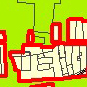 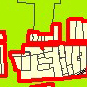 Карта планируемого размещения объектов местного значения
ж-д станции Мастрюково
(фрагмент)Карта планируемого размещения объектов местного значения
ж-д станции Мастрюково
(фрагмент в редакции изменений)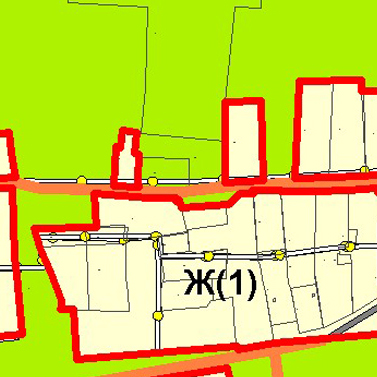 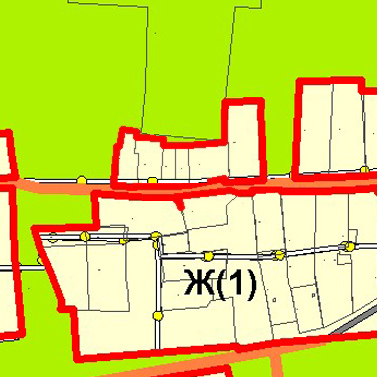 Карта планируемого размещения объектов местного значения
поселка Власть Труда
(фрагмент)Карта планируемого размещения объектов местного значения
поселка Власть Труда
(фрагмент в редакции изменений)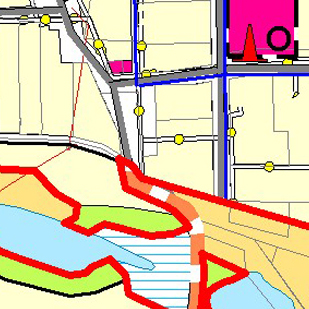 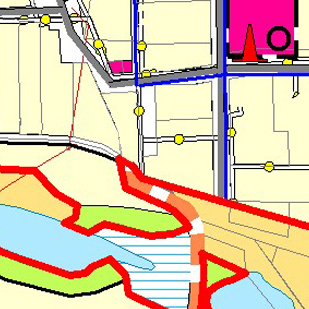 Карта планируемого размещения объектов местного значения 
ж-д станции Мастрюково
(фрагмент)Карта планируемого размещения объектов местного значения 
ж-д станции Мастрюково (фрагмент в редакции изменений)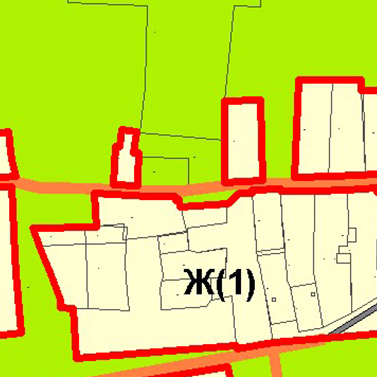 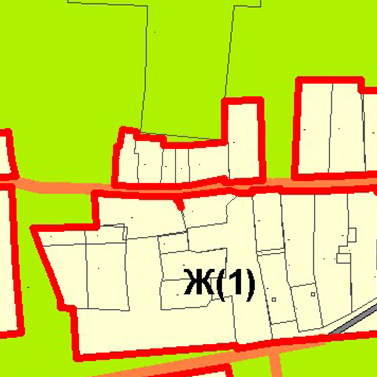 Карта планируемого размещения объектов местного значения 
поселка Власть Труда
(фрагмент)Карта планируемого размещения объектов местного значения 
поселка Власть Труда (фрагмент в редакции изменений)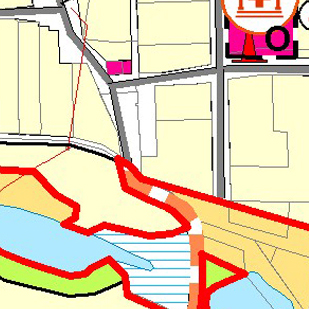 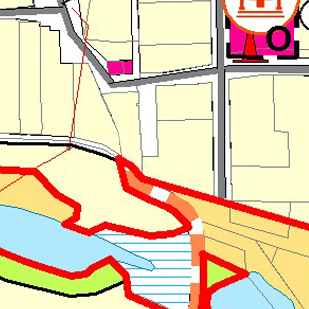 Карта планируемого размещения объектов местного значения 
ж-д станции Мастрюково
(фрагмент)Карта планируемого размещения объектов местного значения 
ж-д станции Мастрюково (фрагмент в редакции изменений)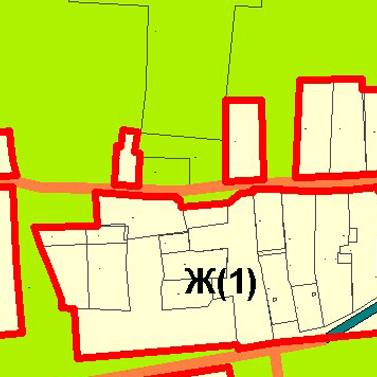 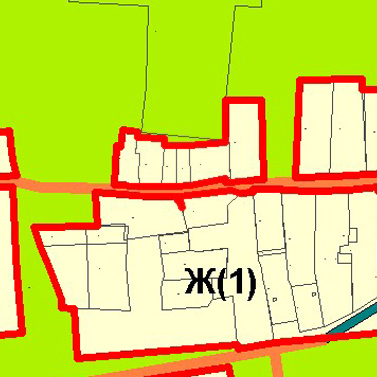 Карта планируемого размещения объектов местного значения 
поселка Власть Труда
(фрагмент)Карта планируемого размещения объектов местного значения 
поселка Власть Труда (фрагмент в редакции изменений)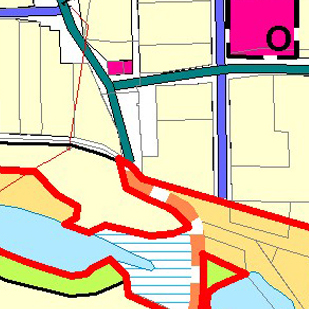 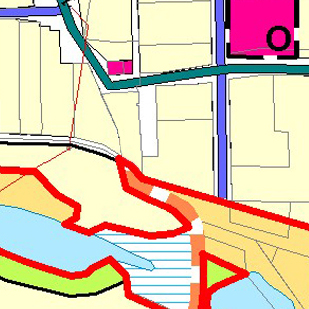 Карта функциональных зон 
ж-д станции Мастрюково
(фрагмент)Карта функциональных зон 
ж-д станции Мастрюково (фрагмент в редакции изменений)Карта функциональных зон 
поселка Власть Труда
(фрагмент)Карта функциональных зон 
поселка Власть Труда (фрагмент в редакции изменений)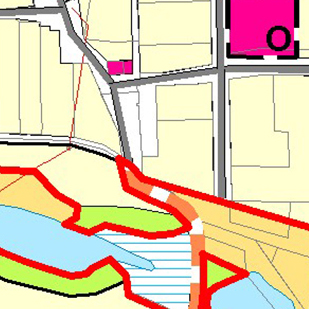 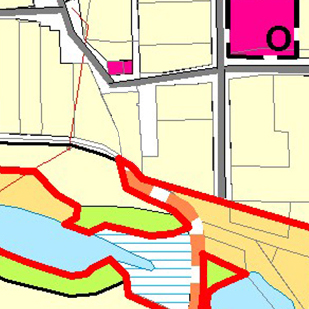 Карта функциональных зон 
сельского поселения Курумоч
(фрагмент)Карта функциональных зон 
сельского поселения Курумоч (фрагмент в редакции изменений)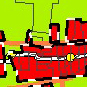 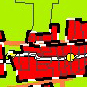 